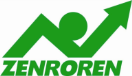 ｢戦争法案廃案！安倍政権NO!｣職場決議をあげよう全労連第52回評議員会特別決議「職場・地域のすみずみから『戦争法案NO！』の声と運動を湧きおこし憲法違反の戦争法案を必ず廃案にし、憲法9条を守りぬこう」「戦場に行かされるのは僕ら。僕らの未来を勝手に決めるな」。若者が「安全保障法制（＝戦争法案）を本当に止める」と声を上げ、その運動は全国に広がっています。「だれの子どももころさせない」と、若い母親が人生初めてのパレードを各地で始めています。国会周辺では、総がかり行動実行委員会が呼びかけた座り込み行動や国会包囲行動への参加者が回を重ねるごとに増え、各地の集会やパレードにも、それぞれの地域で過去最高の数の人々が結集しています。いま、国のすみずみから、「９条守れ、戦争法案反対」の声が沸き起こり、安倍政権を追いつめています。憲法学者も弁護士も、この安保法制は「憲法違反だ」と断じました。武器使用の拡大や「後方支援」と言う名の兵站は、憲法９条が禁ずる「武力の行使」そのものです。PKO活動として、ISAFのような「治安維持活動」に参加すれば、「武力の行使」につながりかねません。そもそも、日本が攻撃されていないのに他国防衛のために戦う「集団的自衛権の行使」は明白な憲法違反です。国民は、そのことを見抜いてきています。戦後最悪の憲法違反の戦争法案は、撤回、廃案しかありません。追いつめられた安倍政権は、国民の８割が「政府の説明は不十分」としているのに、衆議院採決を強行しました。民主主義、立憲主義に反する歴史的暴挙です。この暴挙は、国民の新たな怒りと不安を呼び起こし、安倍政権の支持率は急落しています。法案に自然成立はありません。世論と運動をさらに広げることによって、採決できない状態をつくれば、廃案に追い込むことは可能です。私たちのこれまでの運動は、その可能性を切り拓いてきました。そこに確信をもち、必ず、この戦争法案を廃案にしようではありませんか。戦後70年・被爆70年の夏、戦争か平和か、この国の針路が問われています。自由と民主主義、命が奪われ、あらゆるものに軍事が優先された時代を繰り返してはなりません。いま、多くの労働組合が、戦後の原点に立ち返って、「再び戦争のための仕事はしない」「戦争に協力する仕事はいやだ」と立ち上がっています。平和であってこそ、誇りを持って働くことができます。私たち労働者は、安倍政権がすすめる「海外で戦争する国」づくりをけっして認めることはできません。全労連は、この戦争法案を必ず廃案にするために、総力をあげます。「戦争法案廃案！　安倍政権退陣！　8・30国会10万人・全国100万人大行動」を一大決起の場として成功させましょう。9月2日・9日を中心に「戦争法案ゼッタイ廃案！　全国統一行動」を展開し、職場集会、宣伝、地元議員への申し入れ、地域集会やパレードを、すべての組合員の参加で成功させましょう。労働法制改悪反対、原発ゼロ、辺野古新基地建設反対、社会保障を守れ、ＴＰＰ反対、教育を守れ、など様々な声や運動を総結集させ、安倍政権を退陣に追い込みましょう。さらに、この運動の中で多くの仲間と対話し、憲法を守りいかす運動の中心を担っている全労連を大きくしましょう。職場で、地域で、やれることをすべてやりきって、戦争法案を葬り去りましょう。そして、すべての組合員の立ち上がりで歴史的なたたかいを展開し、憲法９条を守りぬきましょう。2015年7月31日　　　　　　　　　　　　　　　　　　　　　　全国労働組合総連合第52回評議員会宮城県大崎市　超党派｢市議の会」戦争法案仕切り直し　地元国会議員に要請　　宮城県大崎市の超党派の議員は３日、記者会見し、「国民合意なしの安保関連法案をストップさせる大崎市議会議員の会」を発足したことと、戦争法案の「仕切り直し」を求める緊急アピールを発表しました。同会は自民党員を含む保守系会派の議員も参加して、７月31日に12人で結成したものです。　アピールは、東北６県で大崎市を含む54地方議会が法案の撤回や徹底審議を求める意見書を提出していること、審議が進めば進むほど違憲性が明らかになり反対世論が高まっていることを指摘し、立憲主義の大原則を踏まえ、法案の仕切り直しを求めています。　また、地元の国会議員に、市民の声に耳を傾け採決強行をせず、地元で説明責任を果たすことを求めています。　同会代表の佐藤仁一市議（無所属）は「国民の声に耳を傾けて、法案が十二分に審議され丁寧に扱われるように要請する」と話しました。　幹事長を務める小沢和悦市議（日本共産党）は、地元選出の国会議員に向けて訴える運動を全国に広げたいと述べました。　同会は10日に、市内各地で街頭演説などを行います。参院特別委員会8月5日の日程　・・・　傍聴しましょう！◆当面の参院安保法制特別委員会の日程○8月5日（水）　10時～17時（6時間）　一般質疑＜8月7日（金）は定例日ですが開催されない見込みです＞傍聴希望は、憲法会議にお問い合わせください。・憲法会議　TEL：03-3261-9007、FAX：03-3261-5453　・憲法会議（平井事務局長携帯）080-1306-6303とりくみ【神奈川労連】　おじさん！私、世の中がコワイです。署名をするのもコワイですが、戦争は絶対にイヤですから、苗字だけ書きます。＜女子中学生＞戦争法案ゼッタイ廃案・安倍政権打倒推進ニュース 第２号（８月３日）より神奈川労連が呼びかけた緊急の7月30日横浜駅西口の署名宣伝行動、参加者18名、1時間の訴えでナント113筆の「戦争法案は廃案に」の署名が集まりました。「小学校2年生の時に玉音放送を聞いた。今は78歳だ。戦争はゼッタイだめだ。がんばれ！」「家族みんなで反対です。家族全員分署名します」「結局、安倍さんたちは戦争に行かず、私たち青年が男も女も犠牲になるでしょう。ひどすぎます」など。一言一言私たちに訴えながら、入れ替わり立ち代わり、署名板に群がり、想像以上の反響でした。神奈川県職労からお茶20本の差し入れがありました。ありがとうございました。次回は8月6日（木）17時～20時です。ぜひご参加くだい。【神奈川労連】　公明党、自民党にＦＡＸを送ろう！「戦争法案に断固反対です」神奈川労連は、公明党本部（ＦＡＸ番号03－3225－0207）と自由民主党本部（ＦＡＸ番号03－5511－8855）に「戦争法案に断固反対です」のＦＡＸを送ろう！と加盟組織に呼びかけています。神奈川労連作成の例文を紹介します。【京都総評】　 四条烏丸で「戦争法案」反対の訴え　医労連・保険医協会・民医連・自治労連などの医療関係者が７月29日夕方四条烏丸で街頭宣伝を行いました。当日は共同センターの定例宣伝の日なので共同で宣伝行動を行い、40名以上が参加しました。冒頭に保険医協会の渡辺副理事長から、「医療従事者が他人を傷付け合う戦争に加担することはできない。殺し合いを積極的に推進する戦争法案に反対しましょう」と訴えました。その後、医労連から「すでに医療従事者は強制的に戦争に参加させられる仕組みが作られている。戦争法案をなんとしても阻止するために力を貸してほしい」と訴えました。祇園祭の雰囲気の残る街頭では、署名に応じる人、質問をしてくる人など引き続いて関心の高さを示していました。